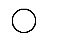 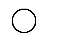 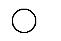 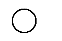 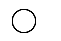 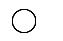 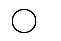 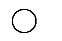 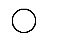 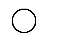 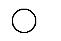 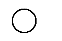 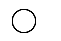 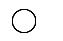 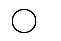 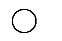 ENCUESTA DE SATISFACCIÓN PROCESO GESTIÓN DE CONTRATACIÓN Fecha	 	Fecha	 	Fecha	 	Fecha	 	Fecha	 	Fecha	 	No. Proceso	 	No. Proceso	 	No. Proceso	 	No. Proceso	 	No. Proceso	 	No. Proceso	 	I.INFORMACIÓN DEL PROCESOFrente a cada uno de los siguientes aspectos por favor califique de 1 a 5, donde 1 es INSATISFECHO y 5 SATISFECHO. (seleccione la opción)Frente a cada uno de los siguientes aspectos por favor califique de 1 a 5, donde 1 es INSATISFECHO y 5 SATISFECHO. (seleccione la opción)Frente a cada uno de los siguientes aspectos por favor califique de 1 a 5, donde 1 es INSATISFECHO y 5 SATISFECHO. (seleccione la opción)Frente a cada uno de los siguientes aspectos por favor califique de 1 a 5, donde 1 es INSATISFECHO y 5 SATISFECHO. (seleccione la opción)Frente a cada uno de los siguientes aspectos por favor califique de 1 a 5, donde 1 es INSATISFECHO y 5 SATISFECHO. (seleccione la opción)Frente a cada uno de los siguientes aspectos por favor califique de 1 a 5, donde 1 es INSATISFECHO y 5 SATISFECHO. (seleccione la opción)123451.Claridad en la Información de los pliegos y estudio Previo2.Respuesta oportuna a las observaciones presentadas durente el Proceso3.Cumplimiento en las fechas establecidas para cada etapa del procesoII.PRESTACION DEL SERVICIOFrente a cada uno de los siguientes aspectos por favor califique de 1 a 5, donde 1 es INSATISFECHO y 5 SATISFECHO. (seleccione la opción)Frente a cada uno de los siguientes aspectos por favor califique de 1 a 5, donde 1 es INSATISFECHO y 5 SATISFECHO. (seleccione la opción)Frente a cada uno de los siguientes aspectos por favor califique de 1 a 5, donde 1 es INSATISFECHO y 5 SATISFECHO. (seleccione la opción)Frente a cada uno de los siguientes aspectos por favor califique de 1 a 5, donde 1 es INSATISFECHO y 5 SATISFECHO. (seleccione la opción)Frente a cada uno de los siguientes aspectos por favor califique de 1 a 5, donde 1 es INSATISFECHO y 5 SATISFECHO. (seleccione la opción)Frente a cada uno de los siguientes aspectos por favor califique de 1 a 5, donde 1 es INSATISFECHO y 5 SATISFECHO. (seleccione la opción)123454.Agilidad/Rapidez en la prestación del servicio5.Cumplimiento de los horarios de atención6.Asesoría en la resolución de sus inquietudes7.Buena disposicion en la atenciónIII.ACCESO A LA WEBHa realizado consultas en nuestra página Web, Link de Contratación?http://www.barranquilla.gov.co/contratacionSi su respuesta a la pregunta anterior fue positiva, por favor califique los siguientes aspectos de 1 a 5, donde 1 es INSATISFECHO y 5 SATISFECHO (Seleccione la opción)Si su respuesta a la pregunta anterior fue positiva, por favor califique los siguientes aspectos de 1 a 5, donde 1 es INSATISFECHO y 5 SATISFECHO (Seleccione la opción)Si su respuesta a la pregunta anterior fue positiva, por favor califique los siguientes aspectos de 1 a 5, donde 1 es INSATISFECHO y 5 SATISFECHO (Seleccione la opción)Si su respuesta a la pregunta anterior fue positiva, por favor califique los siguientes aspectos de 1 a 5, donde 1 es INSATISFECHO y 5 SATISFECHO (Seleccione la opción)Si su respuesta a la pregunta anterior fue positiva, por favor califique los siguientes aspectos de 1 a 5, donde 1 es INSATISFECHO y 5 SATISFECHO (Seleccione la opción)Si su respuesta a la pregunta anterior fue positiva, por favor califique los siguientes aspectos de 1 a 5, donde 1 es INSATISFECHO y 5 SATISFECHO (Seleccione la opción)123458.Facilidad de acceso a la página WEB9.Claridad de la página WEB10.Información disponible en la WEB11.Confianza en los trámites efectuados por este medioComentariosComentariosGracias por sus aportesGracias por sus aportesSecretaría General